FORM PERNYATAAN BEBAS PLAGIARISMESaya yang bertandatangan di bawah ini: Nama		: Made Wira CahyantaNIM  		: 1815744124Program studi 	: D4 Manajemen Bisnis InternasionalJurusan 	: Administrasi Niagamenyatakan dengan sesungguhnya bahwa artikel berjudul  Pengaruh Strategi Digital Marketing Terhadap Upaya Peningkatan Brand Awareness Bagi Panenpa Indonesiaadalah benar karya sendiri dan bukan menjiplak atau hasil karya orang lain. Hal-hal yang bukan karya saya, dalam artikel tersebut diberi tanda sitasi dan ditunjukkan dalam daftar pustaka. Apabila di kemudian hari terbukti pernyataan saya tidak benar, maka saya bersedia menerima sanksi akademik berupa pencabutan Skripsi dan gelar yang saya peroleh.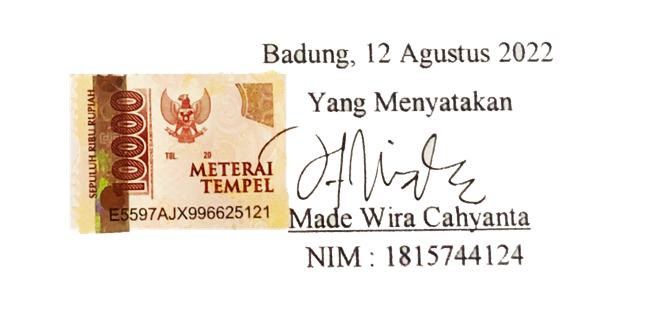 